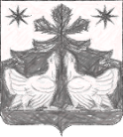 АДМИНИСТРАЦИЯ ЗОТИНСКОГО  СЕЛЬСОВЕТА ТУРУХАНСКОГО  РАЙОНА
КРАСНОЯРСКОГО  КРАЯ
 П О С Т А Н О В Л Е Н И Е11.11.2021   		              с.Зотино                                         № 68 -пОб утверждении Прогноза социально-экономического развития муниципального образования Зотинский сельсоветВ соответствии со статьями 172, 184.2 Бюджетного Кодекса Российской Федерации, руководствуясь Положением о бюджетном процессе в Муниципальном образовании Зотинский сельсовет и Уставом Зотинского сельсовета ПОСТАНОВЛЯЮ:1. Утвердить Прогноз социально-экономического развития муниципального образования Зотинский сельсовет, согласно приложению.2. Настоящее постановление вступает в силу с момента официального опубликования в  газете «Ведомости органов местного самоуправления Зотинского  сельсовета».3. Считать утратившим силу постановление администрации Зотинского сельсовета от 12.11.2020 № 49-п « Об утверждении Прогноза социально-экономического развития муниципального образования Зотинский сельсовет»4. Контроль за исполнением настоящего постановления возложить на Заместителя главы по финансовым вопросам – Главного бухгалтера.Глава Зотинского сельсовета:                                              П.Г. ОпаринаПриложение к постановлению администрацииЗотинского сельсоветаот  11.11.2021  №  68-пПрогноз социально-экономического развития муниципального образования Зотинский сельсовет Прогноз социально-экономического развития разработан на основе:— предварительного анализа тенденций развития экономики и социальной сферы муниципального образования за 2022 год и аналитический период 2023-2024 годы;— параметров прогноза социально-экономического развития Красноярского края на 2022 год и на период до 2023 г.;— основных параметров прогноза социально-экономического развития Российской Федерации на 2022 год и плановый период 2023 – 2024 годов;— сценарных условий функционирования экономики Российской Федерации с учетом индексов-дефляторов, разработанных Министерством экономического развития Российской Федерации.Общие сведения о муниципальном образовании Зотинский сельсоветВ муниципальное образование Зотинский сельсовет  входит один населённый пункт с общим количеством дворов на 01.01.2021 г -254.Социально-экономическое развитие Зотинского сельсовета определяется совокупностью внешних и внутренних условий, одним из которых является демографическая ситуация. Общая численность жителей  Зотинского сельсовета 553 человек, фактически проживающих на 1 октября 2021 г. 413 человекаЗа 9 месяцев прибыли на территорию Зотинского сельсовета 8 человек, выбыли 2  человек, число родившихся 3, умерших 9 человек. На протяжении ряда лет наблюдается тенденция к росту числа  выбывших человек, это связано с тем, что на территории муниципального образования отсутствуют крупные предприятия, рабочие места. На динамику смертности населения оказывают влияние: старение населения, низкий уровень здоровья населения репродуктивного возраста. В основном население занято ведением личных подсобных хозяйств, сбором дикоросов и промыслом. Стабильно сохраняется превышение численности женщин над численностью мужчин.Общая площадь жилищного фонда составляет – 13,5 тыс.кв.м., из них 4,4 тыс.кв.м. муниципальная собственность.  Экономика муниципального образованияПриоритетными  видами  экономической деятельности  поселения являются лесная промышленность, жилищно-коммунальное хозяйство. Лесохозяйственное производство играет ключевую роль в обеспечении населения дровами и занятости сельских жителей. Жилищно-коммунальное хозяйство обеспечивает население электро- и тепло- энергией. В настоящее время на территории поселения действует 254 личных подсобных хозяйств, 4 индивидуальных предпринимателей занимающихся  торговой деятельностью -7 торговых точек. Открытие новых торговых площадей по прогнозу на 2022-2024 годы не ожидается.Оборот розничной торговли ежегодно увеличивается и прежде всего, это связано с повышением:— культуры потребления;— уровня требования потребителей, предъявляемых к оказываемым услугам;— доходов населения.Основные проблемы:—  недостаточные объемы финансирования сферы культуры и искусства;— изношенность основных фондов, технического оборудования и инвентаря—  старение  населения;— относительно  высокая   смертность населения;— относительно  высокая   миграция населения.Проблемы развития малого предпринимательства:— недостаточное развитие сферы доступных консультационно-информационных услуг;—  несовершенство нормативно-правовой базы;— сложность и высокая стоимость проведения сертификации и стандартизации продукции, товаров и услуг. Проблемы развития потребительского рынка товаров и услуг:— высокий рост цен на потребительские товары при низких доходах населения;— недостаточное число организаций, занимающихся бытовым обслуживанием населения, проживающего в поселении.Оценка социально-экономических показателей поселенияПрогноз доходов на 2022 – 2024 годы производится на основе исполнения бюджета поселения за отчетный год, оценки ожидаемого исполнения доходной части бюджета за 2021 год с учетом изменений законодательства о налогах и сборах, бюджетного законодательства, налогооблагаемой базы.Прогнозная оценка ожидаемого исполнения доходов бюджета за 2021 год производится как сумма ожидаемых поступлений по каждому доходному источнику.Общий объём доходов бюджета поселения на 2022 – 2024 годы рассчитывается как сумма прогнозируемых поступлений по каждому виду доходов.Прогноз ожидаемого поступления налоговых доходов в бюджет поселения производится с учетом фактического поступления доходов по видам доходов за 2020 год и их корректировки на коэффициент роста (снижения) поступления каждого вида доходов в 2021 году к соответствующему периоду 2020 года.С целью проведения анализа поступлений доходов в 2021 году, составлен реестр источников доходов бюджета Зотинского сельсовета, с отображением показателей кассовых поступлений по состоянию на 01.11.2021 год согласно приложению к настоящему Прогнозу социально-экономического развития муниципального образования Зотинский сельсовет.С учетом динамики поступления доходов в бюджет поселения за 2019 – 2020 годы, ожидаемого поступления в 2021 году и особенностей налогообложения отдельных объектов при расчете прогноза доходов на 2022 – 2024 годы применяется различный подход к каждому виду доходов. При прогнозировании налоговых доходов учитываются данные главного администратора доходов Межрайонной ИФНС России № 17 по Красноярскому краю.Налог на доходы физических лицПо налогу на доходы физических лиц (далее - НДФЛ) прогноз поступлений на 2022 год прогнозируется исходя из поступлений НДФЛ за 2019-2020 года и ожидаемых поступлений НДФЛ в 2021 году, с учетом прогнозируемого роста (снижения) фонда заработной платы работников Зотинского сельсовета в 2021 году и изменений бюджетного законодательства и составляет 212,000 тыс. руб.Государственная пошлинаПоступления государственной пошлины на 2022 год прогнозируются исходя из ожидаемой оценки поступлений за 2021 год с учетом роста (снижения) поступлений государственной пошлины в 2021 году к соответствующему периоду 2020 года и составляет 25,100 тыс. рублей.Налог на имущество физических лицРасчетный (прогнозируемый) доход Зотинского сельсовета по налогу на имущество физических лиц рассчитывается в соответствии с утвержденной Методикой прогнозирования налоговых и неналоговых доходов бюджета муниципального образования Зотинский сельсовет (Постановление от 02.11.2020 г. № 44-п) и составляет 21,000 тыс. руб. Земельный налогПрогнозируемый объем поступления земельного налога в бюджет сельсовета на очередной финансовый год рассчитывается в соответствии с утвержденной Методикой прогнозирования налоговых и неналоговых доходов бюджета  муниципального образования Зотинский сельсовет (Постановление от 02.11.2020 г. № 44-п) и составляет 1,000 тыс. руб.При формировании доходов бюджета на 2022 – 2024 годы за основу берется прогноз доходов бюджета поселения на 2021 год по каждому доходному источнику и корректируется на прогнозируемый процент роста (снижения) соответствующих поступлений, а также с учетом изменений налогового и бюджетного законодательств.Анализируя структуру налоговых и не налоговых доходов бюджета поселения на 2022 год отмечено незначительное повышение планового показателя «налоговые и не налоговые доходы» с 328,200 тыс. рублей на 426,500 тыс. рублей. Увеличение показателя «Налог на доходы физических лиц» в Проекте бюджета на 2022 плановые 2023-2024 годы, связан с увеличением с 1 октября 2022 года на 4 % размеров денежного вознаграждения, размеров должностных окладов, минимальных размеров окладов (должностных окладов), ставок заработной платы.Общие перспективы сельского поселения до 2024 года связаны с развитием лесной промышленности, жилищно-коммунального хозяйства, развитием сферы бытовых услуг, торговли, потребительского рынка, развитием малоэтажного домостроения, развития ЛПХ, а также организации контролируемого туризма на территории поселения, и организации контролируемой добычи биологических ресурсов.Рассматривая показатели текущего уровня социально-экономического развития Зотинского сельсовета, отмечается следующее:-транспортная доступность поселения - средняя;-наличие трудовых ресурсов минимальна, но позволяет обеспечить потребности населения;-состояние жилищного фонда – износ на 70-75 %;- вывоз и утилизация ТБО доступен для населения и осуществляется регулярно;-наблюдается сокращение ЛПХ, занимающихся животноводством;- наблюдается низкая гражданская и правовая позиция населения.По итоговой характеристике социально-экономического развития поселение можно рассматривать как:— перспективное для частных инвестиций, что обосновывается небольшим  ростом экономики, и средним уровнем доходов населения и транспортной доступностью;— имеющее потенциал социально-экономического развития, способное самостоятельно и с привлечением средств вышестоящих бюджетов обеспечить минимальные стандарты жизни населения, что приведёт в будущем к повышению инвестиционной привлекательности территории.Приоритетные направления концепции социально-экономического развития Зотинского сельсоветаОбеспечение комфортной среды проживания. Постановлением администрации Зотинского сельсовета от 07.11.2013 г. № 46-п, утверждена муниципальная программа «Обеспечение комфортной среды проживания на территории Зотинского сельсовета на 2014-2016 годы», в результате внесения изменений и дополнений в данную программу в 2022 году  запланированы средства к реализации следующих мероприятий:— Уличное освещение 1 072,621 тыс. руб.;— Озеленение 7,000 тыс. руб.;—Организация и содержание мест захоронения 36,202 тыс. руб.;—Прочие мероприятия по благоустройство поселения 432,428 тыс. руб.;—Организация общественных работ и временной занятости населения 27,752 тыс.руб.;— Содержание автомобильных дорог общего пользования местного значения. Запланировано улучшение качества дорог: из средст муниципальной программы Туруханского района «Развитие транспортной системы и связи Туруханского района»на реализацию мероприятий по содержанию дорог Зотинскому сельсовету в 2022 году выделено 988,010 тыс. руб.На средства дорожного фонда 167,400 тыс.руб., поступающих в доходную часть бюджета как «акцизы по подакцизным товарам (продукции), производимым на территории РФ», запланированы работы по содержанию дорог в с.Зотино.—Профилактика терроризма и экстремизма на территории поселения 1,000 тыс.руб.;—Обеспечение первичных мер пожарной безопасности: из средств краевого бюджета бюджетам муниципальных образований на реализацию мероприятий «Защита населения и территорий Зотинского сельсовета от чрезвычайных ситуаций природного и техногенного характера» в 2022 году выделено 6,458 тыс. руб., в рамках софинансирования расходов на обеспечение первичных мер пожарной безопасности  в рамках муниципальной программы «Защита населения и территорий Туруханского района от чрезвычайных ситуаций природного и техногенного характера»Молодежь муниципального образования Зотинский сельсоветПостановлением администрации Зотинского сельсовета  от 07.11.2013 № 45-п утверждена муниципальная программа «Молодежь муниципального образования Зотинский сельсовет на 2014-2016 годы», в результате внесения изменений и дополнений в данную программу в 2022 году запланированы средства в сумме 1 527,688 тыс. руб. к реализации следующих мероприятий: Формирование здорового образа жизни молодежи:Сельские соревнования по мини-футболу, волейболу, баскетболу. Участие во всех спортивных мероприятиях района.Мероприятия по общественному объединению «Клуб молодых семей». Информационная работа по пропаганде здорового образа жизни:Проведение информационной компании « Жить ЗДОРОВО»Мероприятия по формированию устойчивой жизненной позиции.Работа Военно-патриотического объединенияРабота волонтерского объединенияБлаготворительные  и социальные акцииПрочие мероприятия для активации молодежи   Формированию общественного настроя на здоровый образ жизни, укреплению здоровья населения  способствует проведение массовых мероприятий, пропагандирующих здоровый образ жизни, повышение качества услуг здравоохранения, расширение возможностей населения по занятиям спортом, реализация полномочий в области опеки и попечительства.Культура Зотинского сельского поселенияПостановление администрации Зотинского сельсовета  от 07.11. 2013 № 44-п утверждена муниципальная программа «Культура Зотинского сельского поселения на 2014-2016 годы», в результате внесения изменений и дополнений в данную программу  в 2022 году  запланированы средства в сумме 4 665,336 тыс. руб. к реализации следующих мероприятий: сохранение и развитие исполнительских искусств, поддержка современного изобразительного искусства;сохранение и развитие традиционной народной культуры, нематериального культурного наследия народов Российской Федерации;поддержка творческих инициатив населения, а также выдающихся деятелей, организаций в сфере культуры, творческих союзов;организация и проведение мероприятий, посвященных значимым событиям российской культуры и развитию культурного сотрудничества.Совершенствование системы местного самоуправления.4.1. Совершенствование системы взаимоотношений органов местного самоуправления с населением.4.2. Информирование населения о проблемах развития местного самоуправления.4.3. Совершенствование системы «обратной связи» органов местного самоуправления и населения.4.4. Планирование и организация системы информирования населения по реализации проблем, вопросов местного значения, критических замечаний и обращений граждан в органы местного самоуправления поселения.Для достижения цели концепции социально-экономического развития Зотинского сельсовета поселения на 2022-2024 годы необходимо обеспечить сбалансированное развитие всех отраслей, создать современную рыночную инфраструктуру, отладить механизмы привлечения финансовых средств, для реализации намеченных мероприятий.Реализация в полном объеме всех мероприятий позволит:— повысить экологическую безопасность поселения, тем самым улучшить здоровье населения;— понизить показатели преступности, повысить безопасность жизни людей;— увеличить количество субъектов малого предпринимательства;— создать  новые рабочие места;— улучшить жилищные условия сельчан;— способствовать развитию сельского хозяйства.